Enterprise Health Management Platform (eHMP)Release Notes for Release Version 1.2.18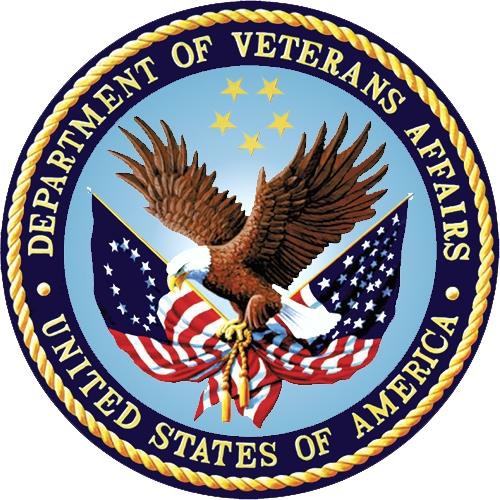 Department of Veterans AffairsDecember 2016Version 1.0Revision HistoryDeliverable (Product) Version History(Note: Yellow highlights components that changed)Table of ContentsIntroductionThe Enterprise Health Management Platform (eHMP) project is a multi-year effort to evolve a modern, service-oriented platform which provides a web-based user interface (UI), clinical data services, and assembles patient clinical data from federated Veterans Health Information Systems and Technology Architecture (VistA) repositories, Department of Defense (DoD), and private partner data sources, reflective of each location providing care to the patient. This federated data is aggregated into an enterprise patient record. eHMP service components will span all application layers, including presentation, business and core services, and data access.Release 1.2 introduces critical viewer edition enhancements to provide new capabilities to the VA beyond what is available today via CPRS, Joint Legacy Viewer (JLV), and VistAWeb. The system provides enhanced presentations of clinical data that range from trend views that provide a quick snapshot of easily understandable data, to detailed views that provide the user with a full range of options for examining longitudinal patient medical records. Users are able to configure these views into a limitless number of custom workspaces in order to support a variety of clinical workflows. There are multiple pre-configured workspaces available to the user, which are filtered for specific conditions. The workspaces provide the appropriate clinical information for a selected condition (e.g., COPD, Diabetes). Further enhancements included adding the Military History applet, improved text search across the entire patient record, and more extensive online help utilizing an expanded User Guide.PurposeThese release notes pull together the approved Change Requests (CRs), feature and/or user story updates, and closed and known defects associated with a release.This version of the release notes covers the release of eHMP Version 1.2.18 that incorporates the release of eHMP UI 1.2.7.ScopeThese release notes associated with eHMP Release Version 1.2.18 are the first notes for this release.Release MethodRelease execution is dependent upon the type of code released. These consolidated release notes will cover both VistA (Kernel Installation and Distribution System (KIDS)) and eHMP UI (web- based) releases, as both comprise the totality of eHMP as an application. Releases will occur first in Pre-production/Test accounts and then in Production.The rollout strategy for both types of code depends upon the complexity of the release. Complex releases will be executed as a controlled release by wave, while more routine releases will be executed simultaneously nation-wide, following the standard national patch release process.VistA releases will occur via FORUM and eHMP UI releases will be executed by the Release Team installing eHMP code into the Austin Information Technology Center (AITC) accounts. Following successful deployment to AITC, the Release Team will install the same version into the Philadelphia Information Technology Center (PITC) Production account for a warm-based failover contingency.Installation RequirementsPrerequisites for InstallationA prerequisite for installation is that sites are up to date, meaning, that previously nationally released patches have been installed.Needed DLLsNot applicable to eHMP.M TriggersAppendix 1 lists a description of triggers/events that impact eHMP.FilesAppendix 2 provides a list of new/modified VA FileMan files that are exported with eHMP KIDS patches.Approved Integration Control RegistrationsAppendix 3 provides the eHMP Integration Control Registrations (ICRs).New ParametersAppendix 4 provides a list of new parameters for eHMP VistA, exported using the Kernel Parameters File. There are no new parameters for the eHMP UI.Operational Data Sync and Patient Data SyncIn the current eHMP system, all operational data from the primary VistA site must be complete before any patient sync can occur. The approach for handling operational data in VistAExchange Synchronization (VX-Sync), however, must eliminate blocking where possible, avoid bottlenecks, and contribute to the overall scalability of the system.Implementation Strategy for VX-SyncOperational Data Subscription Handler - The purpose of the Operational Data Subscription Handler is simply to initiate the operational data sync. It will accept an operational subscription job which contains a list of sites to subscribe for operational data. For each site in the given list, it will send out the appropriate remote procedure call (RPC) so that the site will begin staging and sending operational data.Integration of metastamps - Metastamps will be applied to operational data up to the "source" layer so that the system can keep track of the progress of the initial operational data sync per site. An operational data metastamp is used to ensure that all the operational data from a site is received during the initial sync with that site. Operational data does not have a last edit time to be used for the metastamp. Therefore, the operational data metastamp will be produced using the request time instead, similar to secondary site data.Operational data pathway (Store Operational Data Handler and additions to VistA Site Data Poller) - Data sent by the VistA systems will be received by the VistA Site Data Pollers. The Data Pollers will receive both operational and patient data from the primary sources; however, it is not appropriate for operational data to be sent to the Record Enrichment Handler. Therefore, the VistA-Record-Processor determines which type of data it receives and subsequently send that data on the appropriate pathway. If the handler receives operational data, it will send it to a Store Operational Data Handler. The Store Operational Data Handler will send the operational data to JSON Data Store (JDS) to be stored in the appropriate section of JDS.Determining when a site is ready to sync patients - The Sync Rules Engine includes rules to make sure that a primary site is not synchronized until its operational data has been successfully loaded.Known IssuesKnown Patient Safety IssuesThere are no registered patient safety issues addressed in this version of eHMP.Other Known IssuesAt the time of this writing, all known issues are listed in Table 4-1.Table 4-1 Other Known IssuesIncluded New Functionality and Defect FixesIncluded User StoriesNo user stories were implemented in eHMP Release 1.2.18.Fixed DefectsDefects specifically resolved in eHMP Release 1.2.18 are listed in Table 5-1.Table 5-1 Fixed DefectsFixed VA DefectsVA reported defects specifically resolved in this version are listed in Table 5-2.Table 5-2 Fixed VA DefectsAppendix 1 – M TriggersTable A-1 details the M Triggers.Table A-1 M TriggersAppendix 2 – FilesTable B-1 details the new/modified VA FileMan files that are exported with eHMP KIDS patches.Table B-1 VA FileMan FilesAppendix 3 – Approved Integration Control RegistrationsTable C-1 details the Approved Integration Control Registrations.Table C-1 Approved Integration Control RegistrationsAppendix 4 – New ParametersTable D-1 details the new parameters.Table D-1 New ParametersDateVersionDescriptionAuthor12/08/20161.0Update to document eHMP v1.2.18Accenture Federal ServicesRevisionRelease DescriptionDateeHMP User Interface (UI)Health Management Platform (HMP) PatchPre-Requisite Patches1.2.18eHMP UI 1.2.716-Dec-16eHMP UI 1.2.7 1.2.rc30.88819HMP*2.0*2HMP*2.0*1(HMP_MULTIBUILD_2-0_P02_T3.KID) PSS*1.0*197DG*5.3*921 GMRV*5.0*32 OR*3.0*421 PSB*3.0*95MC*2.3*471.2.17HMP*2.0*219-Dec-16eHMP UI 1.2.6 1.2.rc26.79841HMP*2.0*2HMP*2.0*1(HMP_MULTIBUILD_2-0_P02_T3.KID) PSS*1.0*197DG*5.3*921GMRV*5.0*32 OR*3.0*421 PSB*3.0*95 MC*2.3*471.2.16HMP*2.0*627-Oct-16eHMP UI 1.2.61.2.rc26.79841HMP 2.0*6HMP*2.0*1RevisionRelease DescriptionDateeHMP User Interface (UI)Health Management Platform (HMP) PatchPre-Requisite Patches1.2.15eHMP UI 1.2.626-Oct-16eHMP UI 1.2.6 1.2.rc26.79841HMP 2.0*1HMP*2.0 (HMP_2-0_20160223-02.KID) PSB*3.0*94 (PSB3_0P94T6.KID)PRB 2.9 (HMP_PREREQ_BUNDLE_2-0_V2-9.KID)1.2.14eHMP UI 1.2.51-Aug-16eHMP UI 1.2.5 1.2.5.77365HMP 2.0*1HMP*2.0 (HMP_2-0_20160223-02.KID) PSB*3.0*94 (PSB3_0P94T6.KID)PRB 2.9 (HMP_PREREQ_BUNDLE_2-0_V2-9.KID)1.2.13HMP*2.0*125-Jul-16eHMP UI 1.2.41.2.4.70681HMP 2.0*1HMP*2.0 (HMP_2-0_20160223-02.KID) PSB*3.0*94 (PSB3_0P94T6.KID)PRB 2.9 (HMP_PREREQ_BUNDLE_2-0_V2-9.KID)1.2.12PSB*3.0*9410-May-16eHMP UI 1.2.41.2.4.70681HMP*2.0 v6.1.7(HMP_2-0_20160223- 02.KID)PSB*3.0*94 (PSB3_0P94T6.KID)PRB 2.9 (HMP_PREREQ_BUNDLE_2-0_V2-9.KID)1.2.11eHMP UI 1.2.406-Apr-16eHMP UI 1.2.4 1.2.4.70681HMP*2.0 v6.1.7(HMP_2-0_20160223- 02.KID)PRB 2.9 (HMP_PREREQ_BUNDLE_2-0_V2-9.KID)1.2.10eHMP UI 1.2.317-Mar-16eHMP UI 1.2.3 1.2.3.64914HMP*2.0 v6.1.7(HMP_2-0_20160223- 02.KID)PRB 2.9 (HMP_PREREQ_BUNDLE_2-0_V2-9.KID)1.2.9HMP*2.0 PRB 2.904-Mar-16eHMP UI 1.2.21.2.2.49391HMP*2.0 v6.1.7(HMP_2-0_20160223- 02.KID)PRB 2.9 (HMP_PREREQ_BUNDLE_2-0_V2-9.KID) (GMRC*3.0*80MD*1.0*38 PSB*3.0*79 OR*3.0*390 TIU*1.0*106 TIU*1.0*298USR*1.0*37)RevisionRelease DescriptionDateeHMP User Interface (UI)Health Management Platform (HMP) PatchPre-Requisite Patches1.2.8HMP*2.017-Feb-16eHMP UI 1.2.21.2.2.49391HMP*2.0 v6.1.6(HMP_2-0_20160217- 01.KID)PRB 2.8 (HMP_PREREQ_BUNDLE_2-0_V2-8.KID)1.2.7HMP*2.011-Feb-16eHMP UI 1.2.21.2.2.49391HMP*2.0 v6.1.5(HMP_2-0_20160201- 02.KID)PRB 2.8 (HMP_PREREQ_BUNDLE_2-0_V2-8.KID)1.2.6HMP*2.027-Jan-16eHMP UI 1.2.21.2.2.49391HMP*2.0 v6.1.4(HMP_2-0_20160122- 01.KID)PRB 2.8 (HMP_PREREQ_BUNDLE_2-0_V2-8.KID)1.2.5PRB 2.809-Jan-16eHMP UI 1.2.21.2.2.49391HMP*2.0 v6.1.3(HMP_2-0_20151030- 01.KID)PRB 2.8(HMP_PREREQ_BUNDLE_2-0_V2-8.KID) (GMRC*3.0*80MD*1.0*38 PSB*3.0*79 OR*3.0*390 TIU*1.0*106 TIU*1.0*298USR*1.0*37)1.2.4HMP*2.030-Dec-15eHMP UI 1.2.21.2.2.49391HMP*2.0 v6.1.3(HMP_2-0_20151030- 01.KID)PRB 2.4 (HMP_PREREQ_BUNDLE_2-0_V2-4.KID)1.2.3eHMP UI 1.2.217-Nov-15eHMP UI 1.2.2 1.2.2.49391HMP*2.0 v6.1.2.J(HMP_2-0_20150910- 04.KID)PRB 2.4 (HMP_PREREQ_BUNDLE_2-0_V2-4.KID)RevisionRelease DescriptionDateeHMP User Interface (UI)Health Management Platform (HMP) PatchPre-Requisite Patches1.2.2eHMP UI 1.2.1 HMP*2.0PRB 2.414-Oct-15eHMP UI 1.2.1 1.2.1.47792HMP*2.0 v6.1.2.J(HMP_2-0_20150910- 04.KID)PRB 2.4(HMP_PREREQ_BUNDLE_2-0_V2-4.KID) (GMRC*3.0*80MD*1.0*38 PSB*3.0*79 OR*3.0*390 TIU*1.0*106 TIU*1.0*298USR*1.0*37)1.2.1HMP*2.022-Aug-15N/AHMP*2.0 v6.1N/AIDNameSeverityOpened DatePlanned ReleaseDE2248Slow interaction Performance on the CBW workspaceCritical9/2/2015DE2566IV&V_User Defined Applet Filters - Drug Class Search works in Medications Review but does not work in Active Meds appletMedium9/28/2015DE2567IV&V_User Defined Applet Filter - Filter for Active and Recent Medications does not carry over to the expanded view 'Medications Review'Medium9/28/2015DE2957Numeric Lab Results: Dates in graphs overlap in detail viewLow10/27/2015DE3824Pre-Prod_Workspace 'Author' Field is Not Displaying CorrectlyLow2/19/2016DE3851RDK: Change artifact from zip to tarLow2/22/2016DE4024Allergy and Orders applet summary detail view not workingLow3/7/2016DE4130Depression/Hypertension/Pre-Procedure CBWs - Numeric Lab Results applet: ""Count"" listed twice in filter containerCosmetic3/16/2016DE4170Workspace Editor: ""Select A View"" pop-up gets partially obscured by other appletsLow3/22/2016IDNameSeverityOpened DatePlanned ReleaseDE4360VA-320 - Stacked Graphs has missing headers and one missing columnLow4/7/2016DE4361VA-320 - An increase in the number of lab results that are not graphed in Stacked GraphsMedium4/7/2016DE4630GDT: After selecting dates, cannot select enter to exit date fieldsLow4/29/2016DE5242VA-385 - An error has interrupted the patient synchronization processCritical6/10/2016DE53191.2 Cosmetic: Kodak: Scroll bar is displaying in "" Audiology"" quick look and unable to scroll to view the facility which is being cut off.Cosmetic6/15/2016DE5360VA-421 'F281 Inpatient Immunizations Applet - Not able to ADD filter'Low6/17/2016DE5375Vitals (Trend/Expanded/Maximized views): Only most recent BMI calculation is displayed when multiple height and/or weight entries are entered in the same dayLow6/20/2016DE53761.2 - Cosmetic: ETS_Patient Flag is Missing Scroll BarMedium6/20/2016eHMP 1.2.x RC31DE5409VA-382 - Meds Review data integrity issue (New Test Data Defect)Medium6/22/2016DE5414Allergies Detail View Next and Previous buttons don't workLow6/22/2016DE5450VA-436 - Unable to get property appletId errorHigh6/24/2016DE5451GDF (Timelime Summary) is not displaying the last Date/Events in the timeline when loaded with (ALL-Range)DataCosmetic6/24/2016DE54651.2 - Cosmetic: Demographics and Primary Care header: arrow pointing in wrong directionLow6/27/2016DE5632Vitals Applet: Trend View data does not match after switching to expanded view and back to trend viewMedium7/11/2016IDNameSeverityOpened DatePlanned ReleaseDE5716ETS: Quick Look tool- tip window displays if there is no dot within the orange diamond.Medium7/14/2016DE57181.2 No double arrows on the horizontal bar for CBWsCosmetic7/14/2016DE57201.2 No scroll bar on flags on a patients recordLow7/14/2016DE5724Diabetes Mellitus renders slow in VA Performance environmentMedium7/15/2016DE5725Meds Review renders slow in VA Performance environmentMedium7/15/2016DE5816Production - Patient will not syncHigh7/20/2016DE5882Patient Search Logs Missing Demographics As An ErrorMedium7/22/2016DE5883Numeric Lab Results: Lab Results are overlapping.Cosmetic7/22/2016DE5947VA-435 Patient demographics errorsLow7/25/2016DE5970Search box results are not alignedLow7/26/2016DE6043Problems Applet- Quick look display Last Updated Value instead of Onset DateLow7/29/2016DE6045Stack Graphs: Unable to open details of medications.Medium7/29/2016DE6110R 1.2: Console error: View Type: 'undefined' is not available for the undefined applet.Low8/2/2016DE6148Need to validate logged in site when changing patient contextHigh8/3/2016DE6161User Log In - Performance IssueHigh8/4/2016DE6171Depression workspace from dropdown menu - Performance IssueMedium8/4/2016DE6175Hypertension workspace drop down menu - Performance IssueMedium8/4/2016IDNameSeverityOpened DatePlanned ReleaseDE6196VA-490 - Inaccurate Filter Results on Documents AppletLow8/5/2016DE6212Lab Results - GTDF - IssueHigh8/5/2016DE6213Access eHmp home page - IssueHigh8/5/2016DE6238R10047049FY16 - Slow link between CPRS and eHMP (CCOW)Medium8/8/2016DE62501.2 Orders applet- Bottom scroll arrow is missing from Expanded view.Medium8/8/2016DE6270VA-494 New Workspace has Problems applets in itLow8/9/2016DE6286VA - 497 - Patients coming up for confirmation without being selectedHigh8/10/2016DE62871.2 Appointments&Visits applet: Bottom scroll arrow is missing from applet.Low8/10/2016DE6290VA-492 Status Error - 500 received when searching wardsMedium8/10/2016DE6294VA -493 - Things that are not outpatient meds are showing up in the outpatient meds section of Meds Review appletMedium8/10/2016DE6341Allergies applet : Next and Previous buttons always take user to first and last records in the applet when first clickedMedium8/14/2016DE63451.2 - Functionality: Narrative Lab Results Applet: Type Column is Not SortingLow8/15/2016DE6347Ensure PID VistA Site Matches User's Authenticated VistA SiteMedium8/15/2016DE6463Production_Photo not showing in eHMPMedium8/22/2016DE6470(Copy of) Numeric Lab Results: Details form icon for a lab test in a panel grouping does not work after the applet view is changedLow8/22/2016IDNameSeverityOpened DatePlanned ReleaseDE6477I9986543FY16 - User cannot log into eHMP at Madison to perform smoke testingHigh8/22/2016DE6496Update 1.2 user guide to latest versionLow8/23/2016DE6527Clear Object TestMedium8/24/2016DE6528Nationwide Search Failure, PortlandHigh8/24/2016DE6530Global Date Timeline Filter (Meds Review)Medium8/24/2016DE65531.2 VA-503 - The ""PDF Version"" button is missingMedium8/25/2016eHMP 1.2.x RC31DE6584CPRS - 'Library Not Registered' error messageMedium8/26/2016DE6597Navigation to eHMP Production splash screen exceeds 5 secondsLow8/29/2016DE6631VA-502 CCOW - Patient Context After Logging Back OnMedium8/31/2016DE6654Associated conditions for some Problems are not workingMedium9/1/2016DE6657Clinics list performance issuesMedium9/1/2016DE6658Ward List performance issuesMedium9/1/2016DE6680Prod_Loma Linda_Medications are not displayed when maximizing the A&R applet for patient with large amount of Meds (2000+)High9/2/2016DE67271.2-Workspace manager-Tooltip for default workspace does not displayLow9/6/2016DE6741Documents applet (Pre-Prod): applet doesn't load if a large amount of document records should be returnedHigh9/7/2016DE6745Documents: ""Added Comment"" Activity created within CPRS Missing within eHMP Consult Detail ViewHigh9/7/2016IDNameSeverityOpened DatePlanned ReleaseDE6767Numeric Lab Results Applet: Graph in the numeric lab results applet is cut off on the far right.Low9/8/2016DE67951.2 Orders Applet not filtering by GDF at the coversheet workspaceMedium9/9/2016DE6831(VA Reported Issue) PreProd: Search Record InconsistenciesHigh9/12/2016DE6833Record Search displays negative number when changing the date filterMedium9/12/2016DE6869VA-515 Empty Data Source Modal in eHMPHigh9/14/2016eHMP 1.2.x RC31DE6881New JDS index for CWAD filter (performance)Medium9/14/2016DE6889User Metrics Visuals 	Successful Unique User Logins AND Successful Total Unique User Logins DO NOT AgreeMedium9/15/2016DE6896Encounters quick look will not closeMedium9/15/2016DE6911Sync status incomplete on footer after loadForced callHigh9/15/2016DE6927CWADF Postings: Hover Over Text Lingers Even Though Mouse is Moved Over a Different Posting CategoryCosmetic9/16/2016DE6933Search Record: Search on ""em"" Returns Numeric Lab Results that Were Identified as Matches Based on ""<em>"" HTML tags</em>Medium9/16/2016DE6942VA-514 Not all Progress Notes display within eHMPHigh9/19/2016eHMP 1.2.x RC31DE6960Res-server logs need to contain records countsHigh9/20/2016DE6969VA-512 Search results do not display the name of inactive consultsHigh9/20/2016DE6971(1.2) Military History entries do not preserve the way the user enters in dataMedium9/21/2016eHMP 1.2.x RC31IDNameSeverityOpened DatePlanned ReleaseDE6975I10568329FY16 - MAXSTRING error STRING+6^HMPD in MinneapolisMedium9/21/2016DE6979Remove VistA-specific fields from basis demographicsMedium9/21/2016DE69821.2 DIT Meds Review: Incorrect ""Stop Date/Time"" for infusion orderHigh9/21/2016eHMP 1.2.x RC31DE6985(1.2) UDW - User can create new user defined workspace without any nameMedium9/22/2016eHMP 1.2.x RC31DE6986Update deployment to write large documents directly to NFS file shareMedium9/22/2016DE6988Global VPRJSES empty causes XpoLog User Session to not workHigh9/22/2016DE6990TIMELINE : Filters on Timeline Applet does not give all the data (1.2)Medium9/22/2016eHMP 1.2.x RC31DE7009CWAD Display/Format not retained from CPRS - I10765623FY16Medium9/27/2016DE7019Active & Recent Medications Applet: Unable to Filter Status and Facility columnsHigh9/28/2016eHMP 1.2.x RC31DE70261.2 Pre-Prod: Can't Add Graphs to Stacked Graphs Applet in UDWHigh9/28/2016DE7027Pre-Prod Record Search: first search appears to time out (no results found), second search of same term yields resultsHigh9/29/2016DE7028Record Search: Row Disappears After ExpansionHigh9/29/2016DE7029Record Search: Results in Rows Increase After ExpandingHigh9/29/2016DE7032Details view in Orders Applet has a grid for Blood Bank OrdersCosmetic9/29/2016DE7033The Sorting option doesn’t work in Narrative Lab resultsMedium9/29/2016IDNameSeverityOpened DatePlanned ReleaseDE7036Problems: Quicklook View Within Tile Displays Incorrect Facility Code for New ProblemsMedium9/30/2016DE7038VA-520/521 - Fillable value and Refills remaining incorrect for Active and Recent Meds AppletHigh9/30/2016eHMP 1.2.x RC31DE7039Pre Prod_ Unable to Sync a new patientCritical9/30/2016eHMP 1.2.x RC31DE7042Military History Pre-Prod: ""Location"" and ""Modified By"" fields are not being populatedMedium9/30/2016DE70531.2 User guide needs updatedMedium10/4/2016DE7059VA 525-Update the online help for Vitals Trend ViewMedium10/5/2016DE70601.2 GDF ""From"" Calendar not Applying after GDF set to ALLMedium10/6/2016DE7061Patient selection page disappearsLow10/6/2016DE7062Active and recent medications filter is not persisting after maximizingMedium10/6/2016DE7074JDS becomes unresponsive once 130 TPS is reachedMedium10/11/2016DE7075Problems Applet Detail View: ICD 10 is missing in eHMP 1.2Low10/11/2016DE7081Duplicate VLER DocumentsCritical10/12/2016DE7082VA-526 Strange Text in the authoring institution field in Community Health SummariesLow10/12/2016DE7083Vitals (Expanded View): Graph and table are not loading in the Details ViewMedium10/12/2016DE7084VA-526 Date not showing for documents in Community Health SummariesMedium10/12/2016DE7089VA 531- eHMP does not respond to CCOW changes for non-local patientsHigh10/13/2016DE7093Text results of ""canc"" or ""comment"" are being shown in the trend view of Numeric Lab Results but cannot be graphed.Medium10/14/2016IDNameSeverityOpened DatePlanned ReleaseDE7094Load Balancer Spikes under Low concurrent logon numbersCritical10/14/2016eHMP 1.2.x RC31DE7095Microbiology Reports (1.2 IT): details reflected in CPRS are not reflected in eHMPHigh10/16/2016DE7098VA-532 - Record Search does not include Community Health SummariesHigh10/17/2016DE7103Insufficient Number of JMeadows and VLER VX-Sync Handlers in ProductionMedium10/19/2016DE7105Add site name to audit logHigh10/19/2016eHMP 1.2.x RC31DE7108VA 538 - ehmp data sent to CCOW vault is causing errors in JLVHigh10/19/2016DE7112STX Production - Record Enrichment Handler stuck on overallStop errorHigh10/21/2016DE7117VA 545 - Ward/Clinic Lists variance between CPRS and eHMPHigh10/25/2016DE7120VA 537 - Inactive/Out of service ClinicsMedium10/26/2016DE7122VA 523 - 2 sync status calls every 5 seconds; status and data-statusMedium10/26/2016DE7126Session ID Missing from Load Balancer Logs for 1.2High10/27/2016eHMP 1.2.x RC31DE71401.2 RDK Metrics Defect impacting Reporting DashboardsHigh11/1/2016DE7142Automated Deployment - Extract of Zipped Artifacts SkippedHigh11/2/2016DE7144User Sessions not expiring correctlyCritical11/2/2016DE7145VA-551 Wrong Case and Acronyms in Meds review and Detailed ViewLow11/2/2016DE7146UAT - 1.3 - CSS font permission errors in consoleCosmetic11/3/2016DE7148VA-553 Column in Active and Recent Medications Applet too narrow to display ""Discontinued""Low11/3/2016IDNameSeverityOpened DatePlanned ReleaseDE7151Production vxsync_client deployed default number of handlersHigh11/3/2016DE7152Load Balancer server-status open for CA APMMedium11/3/2016DE71531.2 Vitals applet: Blood Pressure/Height issues when switching from summary/expanded view to trend viewHigh11/3/2016DE7154Error when viewing patient emergency contact infoHigh11/4/2016DE7155Critical Path: TextSearchReady performance result times are not meeting goal timesHigh11/4/2016DE7163VA 552 - Active & Recent meds summary view help buttonLow11/7/2016DE7167pJDS and JDS cache password never expiresMedium11/8/2016DE7169Pre Prod - UDW Applying a filter to an applet with a duplicate applet will filter both appletsHigh11/8/2016DE7170Pre Prod - Maximizing filtered applet with ""***"" filter will result of Maximize view stuck on loading stateLow11/8/2016DE7172RDK: Uncaught exceptionLow11/8/2016eHMP 1.2.x RC31DE7173VA 556 - PN/Documents should show the /es/ of cliniciansHigh11/9/2016DE7184RDK Health Check for MVI and Related Search Endpoints Fails in r1.2Medium11/14/2016DE7186Log formatting for Apache Web UI must be adjusted to support performance auditingMedium11/14/2016DE7188Pre-Prod : Missing Facility Manchester(608)High11/14/2016DE7203Apache Load balancer daily log rotateMedium11/17/2016DE7205VA 559 - Patient flag duplicating when patient is registered in a different time zone.Medium11/17/2016IDNameSeverityOpened DatePlanned ReleaseDE7210VA-568 Internal Server Errors ""patient was not unsynced""Medium11/18/2016DE7212VA-563 Internal Server errors on patient selection in STX PreprodCritical11/18/2016DE7215Resource Development Kit (RDK) - Encrypted CommunicationHigh11/21/2016DE7219VA-564 - ACCs are unable to determine the correct user to provision when multiple common names are foundHigh11/22/2016DE7222VA-570 Patient Unsynchronization InterruptionCritical11/22/2016DE7224TRM: RDK libraries need to be locked to the latest compliant versionMedium11/23/2016eHMP 1.2.x RC31DE7226VA-567 : Active and Recent Meds applet displaying old completed medicationsMedium11/23/2016DE7244ETS_RC30_UI Performance has degraded from RC26High11/30/2016DE7246Birthdates without month or days will result in invalid calculationsMedium11/30/2016IDNameSeverityOpened DateTest Method / Test Case IdentifierDE3826Numeric Lab Results- quick menu and details view works intermittently when switching between maximized and minimized viewsMedium2/19/2016DE4023Discontinued Medications do not display correct value within the appletsMedium3/7/2016DE4173Reports- Note text in reports is missing from the report in eHMPCritical3/22/2016DE5298Text Search Not Returning ResultsHigh6/14/2016DE5316Creating an Infusion Order prevents Active & Recent Applet Meds from loading in 1.2 DITHigh6/15/2016DE5440Military applet is missing the help icon in both environments 1.2 DIT and ComboMedium6/24/2016DE5717Med Review filter doesn’t persist in a CBW after maximizingMedium7/14/2016DE5854Possible memory leak or garbage collection issue detected during endurance stress test against single RDK VMHigh7/21/2016DE5880SNOMED CT external site unreachable in VA environmentsMedium7/22/2016DE5917RDK r1.2 logs sensitive information at info level for suggestSearchHigh7/22/2016DE5932CCOW- Context link to vault server not set in eHMPMedium7/24/2016DE5983eHMP using old version of vista-js node module.Medium7/26/2016DE6003R1.2: Patient information is not cleared after a user logs outHigh7/27/2016DE6020JDS exists filter does not return all dataMedium7/28/2016DE6041Unable to access patient record following nationwide search if one of the VX-Sync sources fails/unavailableMedium7/29/2016IDNameSeverityOpened DateTest Method / Test Case IdentifierDE6112Pre-Prod: Performance Lag when loading clinics - JDSHigh8/2/2016DE6119Document localTitle field was received as numeric field rather than a string field.Critical8/3/2016DE6120Add try/catch to Job Framework so that any unexpected exceptions when processing jobs are caughtHigh8/3/2016DE6121Port R2.0 Shutdown solution to R1.2 (See DE5262)High8/3/2016DE6188Patient Search - Performance IssueHigh8/5/2016DE6275VA Prod - Encounters is not showing chartsHigh8/9/2016DE6281Load Clinic data once per user sessionCritical8/10/2016DE6282Add index for get-op-data RDK resourceMedium8/10/2016DE6291suggestSearch.js logs the entire rdk configMedium8/10/2016DE6295Disable ODS check in RDKCritical8/10/2016DE6301RDK Logging performanceMedium8/10/2016DE6306get-op-data uses inefficient JDS queriesMedium8/11/2016DE6308RDK Operational Data Interceptor Performance IssueHigh8/11/2016DE6309Pre-Prod/Prod: Performance Lag when loading clinics - RDKMedium8/11/2016DE6310Sync Interceptor Clears and Re-syncs patients 24 hours after SyncCritical8/11/2016DE6313Fix OrderNumber TransformationCritical8/11/2016DE6323Transform Status for DOD OrdersMedium8/11/2016DE6339Debug 2 RDK tests that are failing in Jenkins due to Cache upgradeHigh8/12/2016DE6349Port Solr query execution in RDK from r2.0 to r1.2High8/15/2016DE6350Remove unnecessary ICN/PID validation from sync interceptorMedium8/15/2016DE6455UI makes REST call on every navigation to refresh patient dataMedium8/19/2016DE6464Production_Hampton_Patient with appointment is not displaying in clinic patient listHigh8/22/2016DE6475DoD Documents are blank within the details view in 1.2 DITHigh8/22/2016DE6483r1.2 RDK Uses Incorrect Document Endpoint PortHigh8/23/2016IDNameSeverityOpened DateTest Method / Test Case IdentifierDE6501VistA Sites with numeric hash codes and leading zeros crash site pollerHigh8/23/2016DE6511Resource server performance failed to meet IOC performance requirementHigh8/23/2016DE6518Record Search performance failing in San AntonioHigh8/24/2016DE65341.2 Cleanup unused writeback support/applets (performance)Medium8/24/2016DE6576R10425916FY16 - Cannot receive or see Columbia Missouri reminders (R1.2)Critical8/26/2016TC6429DE6604RDK UA tracker not sending data6Medium8/29/2016DE66182.0-Search record-Invalid search result returns 500 internal server error instead of displaying ""No results""Medium8/30/2016DE6621Production_CCOW_ActiveX Not Engaging from CPRS to eHMPHigh8/30/2016DE6635Document Load Performance 1.2/2.0Medium8/31/2016DE66401.2 DIT_Error with Nationwide SearchHigh8/31/2016DE6641Modify RDK sync interceptor (synchronize.js) to handle case where sync is in progress and not send redundant sync requestMedium8/31/2016DE66551.2 Scroll bar down arrow is not visible in expanded appletMedium9/1/2016DE6661STX Production_Problems do not display to eHMPCritical9/1/2016DE6664Modify 1.2 RDK jdsSync subsystem (jdsSync.js) to use simple sync statusMedium9/2/2016DE6688Session ID missing from RDK LoggingHigh9/2/2016DE6751Creating a Workspace Named ""Problems"" Disables the ""Problems Applet""High9/7/2016DE6753Applet Filter: Medication Review applet filter container is open in all CBWsLow9/7/2016DE6784Vista-js Add support for multidivisional usersHigh9/9/2016DE67941.2 _Narrative Lab Results, Documents, Reports: Missing Detail ViewMedium9/9/2016DE6799Active Meds and RDK looping unnecessarily over large data setsHigh9/9/2016DE6822osync crashes in productionHigh9/12/2016IDNameSeverityOpened DateTest Method / Test Case IdentifierDE6843Encounters Gist: Cannot sort by visit Type, Hx Occurrence ( TypeError: Cannot read property 'toLowerCase' of undefined )Medium9/13/2016DE6852ETS 1.2: Medication review: There is an unnecessary comma after the word GarlicCosmetic9/13/2016DE6887eHMP 1.2 Stored Cross-Site Scripting (XSS) VulnerabilitiesCritical9/15/2016VA IDIDNameSeverityOpened DateTest Method / Test Case IdentifierVA-186DE2813Patient record flags not correctly displayedCritical10/13/2015VA-358, VA-487, VA-489DE48411.2 and 2.0: - VA-358 Nationwide search instructions incomplete and cause confusion.Cosmetic5/17/2016VA-382DE5408VA-382 - Meds Review data integrity issue (RDK/UI defect)Critical6/22/2016VA-500DE5956(1.2 only) Pre Prod is displaying the wrong error message when Access/Verify codes need to be changedMedium7/25/2016VA-491DE6288VA-491 - Vitals applet performance slowMedium8/10/2016VA-501, VA- 505DE6525VA-501 -Synching and Loading Patient Data IssuesCritical8/24/2016VA-506DE6772VA-506 Numeric Lab Results Overview Incorrect value for ""Last"" Column (1.2)Critical9/8/2016VA-516DE6928VA-516 Document title is all lowercaseCosmetic9/16/2016M TriggersProtocol Name	New/Modified/Deleted-------------	--------------------HMP DGPF ASSIGN FLAG	ModifiedPROTOCOL List	NOV 15, 2016@20:00	PAGE 1NUMBER: 6193	NAME: HMP DGPF ASSIGN FLAGTYPE: action	CREATOR: PROGRAMMER,ONE PACKAGE: HEALTH MANAGEMENT PLATFORMDESCRIPTION:	Used to trigger a JDS update when the DGPF ASSIGN FLAG action protocol is used. A patient must have been selected and the DFN value is in DGDFN.ENTRY ACTION: I $G(DGDFN),$L($T(POST^HMPEVNT)) D POST^HMPEVNT(DGDFN,"patient", DGDFN)VA FileMan FilesSTANDARD DATA DICTIONARY #800000 -- HMP SUBSCRIPTION FILE	11/15/16	PAGE 1 STORED IN ^HMP(800000,  *** NO DATA STORED YET ***	SITE: VEHU MASTER	UCI: VI STA,ROU			(VERSION 2.0)DATA	NAME	GLOBAL	DATAELEMENT	TITLE	LOCATION	TYPE800000,.07	DEFAULT?	0;7 SET'1' FOR YES;'0' FOR NO;LAST EDITED:	JUL 20, 2016HELP-PROMPT:	Enter 1 for the default eHMP primarysubscription.DESCRIPTION:	This field identifies the primary eHMPsubscription for this server. It identifies this server as the default for operations such as selecting a subscription to monitor in the option eHMP Dashboard [HMPMON DASHBOARD]. Only one server at a time can be set as the default. If this file contains only one record, then it will be used automatically as the default.TECHNICAL DESCR: Used in $$GETSRVR^HMPMOND to identify thedefault subscription if this file contains more than one.FIELD INDEX:	AD (#1341)	REGULAR	IR	SORTING ONLYShort Descr: Index of operational data by server.Description: This index is used to find operational data for each eHMP server.Set Logic: S ^HMP(800000,"AD",X,DA)=""Set Cond: S X=X(1)VA FileMan FilesKill Logic: K ^HMP(800000,"AD",X,DA)Kill Cond: S X=X(1)Whole Kill: K ^HMP(800000,"AD")X(1): DEFAULT? (800000,.07) (Subscr 1) (forwards)STANDARD DATA DICTIONARY #800003 -- HMP EVENT FILE		11/15/16	PAGE 1 STORED IN ^HMPLOG(800003,  *** NO DATA STORED YET ***	SITE: VEHU MASTER		UCI: VISTA,ROU			(VERSION 2.0)DATA	NAME	GLOBAL	DATAELEMENT	TITLE	LOCATION	TYPEThis file is used to log VistA events relevant to the eHMP environment. Its primary purpose is to record data that otherwise would not be logged, such as corrupt or missing data, or broken pointers.It is also used by the eHMP to log maintenance activities.DD ACCESS: @ RD ACCESS:WR ACCESS: @ DEL ACCESS: @ LAYGO ACCESS: @ AUDIT ACCESS: @IDENTIFIED BY: EVENT DATE/TIME (#.02)[R]CROSSREFERENCED BY: TYPE OF EVENT(ATYP), LOG NUMBER(B), EVENT DATE/TIME(C) 800003,.01	LOG NUMBER	0;1 NUMBER (Required)INPUT TRANSFORM: K:+X'=X!(X>999999999)!(X<1)!(X?.E1"."1N.N) X S:$G(X) DINUM=XLAST EDITED:	JUN 13, 2016HELP-PROMPT:	Type a number between 1 and 999999999, 0decimal digits.DESCRIPTION:	This is an integer that corresponds to the internal entry number.TECHNICAL DESCR:An integer with a DINUM relationship.NOTES:	XXXX--CAN'T BE ALTERED EXCEPT BY PROGRAMMER CROSS-REFERENCE: 800003^B1)= S ^HMPLOG(800003,"B",$E(X,1,30),DA)=""2)= K ^HMPLOG(800003,"B",$E(X,1,30),DA)800003,.02	EVENT DATE/TIME	0;2 DATE (Required)INPUT TRANSFORM: S %DT="ESTXR" D ^%DT S X=Y K:Y<1 X LAST EDITED:	JUN 13, 2016HELP-PROMPT:	Enter the date and time (with seconds) of the event. Time is required.DESCRIPTION:	This is a precise date with required time (with seconds). This field is required for each entry.CROSS-REFERENCE: 800003^C1)= S ^HMPLOG(800003,"C",$E(X,1,30),DA)=""2)= K ^HMPLOG(800003,"C",$E(X,1,30),DA)3)= Do not delete this cross-reference. It all ows for lookup by date/time.Allows a user to look up an HMP EVENT entry by date and time.800003,.03	TYPE OF EVENT	0;3 SETVA FileMan Files'C' FOR corruption; 'I' FOR informational; 'M' FOR missing entry; 'O' FOR other;LAST EDITED:	JUN 13, 2016HELP-PROMPT:	Indicate the type of event that was logged.This value is optional.DESCRIPTION:	A set of codes that will be used to classify the type of event logged.C - Corrupt entry was found. For example, the value in a field would not passthe Input Transform.I - Informational. An event of note that would not cause an error.For example, an entry was missing a field that was expected, but not required.M - Missing entry. An internal entry number (IEN) was found without a correspondingentry. Also called a "broken pointer" or "dangling pointer".O - Other type of event. Use this code for all other event types.CROSS-REFERENCE: 800003^ATYP1)= S ^HMPLOG(800003,"ATYP",$E(X,1,30),DA)=""2)= K ^HMPLOG(800003,"ATYP",$E(X,1,30),DA)3)= Do not delete. This field is used to sort by event type.This cross-reference can be used to provide reports of specific event types.800003,1	DESCRIPTIVE TEXT	1;0	WORD-PROCESSING #800003.01(IGNORE "|")INPUT TEMPLATE(S):PRINT TEMPLATE(S):SORT TEMPLATE(S):FORM(S)/BLOCK(S):STORED IN ^HMP(800000,  *** NO DATA STORED YET ***	SITE: VEHU MASTER	UCI: VI STA,ROUResourceDBIA #Date Approved^LAB(609127-Jan-2016ADM^VADPT232518-Dec-2015^DG(40.841711-Apr-2016LAB(6152419-Nov-2015LRO(6953213-Nov-2015^DIC(40.755716-Dec-2015EN^ORX887130-Mar-2016^RADPT("AO"117218-Mar-2016DGPM MOVEMENT EVENTS118113-Apr-2016SDAM APPOINTMENTS EVENTS132019-Apr-2016EN1^GMRVUT0144605-Dec-2015GMRA ENTERED IN ERROR146723-Feb-2016GMRA SIGN-OFF ON DATA146923-Feb-2016ORQPT CLINIC PATIENTS165222-Jan-2016ORWU USERINFO179127-Jan-2016ORWRP REPORT LISTS184027-Jan-2016ORWRP REPORT TEXT184127-Jan-2016^DGPM(186515-Apr-2016^DGPM("APCA", ^DGPM("APMV", ^DGPM("ATID1"186515-Apr-2016$$GETENC^PXAPI189409-Oct-2015ENCEVENT^PXAPI189409-Oct-2015$$TEAMCNT^SCAPMCU1191829-Oct-2015^AUPNVSIT202825-Nov-2015^GMR(120.8216602-Dec-2015MAIN^PXRM218209-Oct-2015$$TSDATA^DGACT224830-Nov-2015^AUPNVPRV(231602-Jan-2016WHATIS^USRLM232429-Mar-2016OCL^PSOORRL240004-Nov-2015ResourceDBIA #Date ApprovedOEL^PSOORRL240004-Nov-2015LRO(69240726-Nov-2015PS EVSEND OR241517-Feb-2016$$OI^ORX8246730-Mar-2016$$VALUE^ORX8246730-Mar-2016RR^LR7OR1250304-Nov-2015^XTV(8989.5268630-Mar-2016TEAMPTS^ORQPTQ1269216-Oct-2015EXTRACT^TIULQ269328-Mar-2016TIU(8925.1270023-Nov-2015^AUPNPROB(272730-Mar-2015OER^GMRCSLM1274002-Feb-2016DETAIL^GMPLUTL2274119-Oct-2015LIST^GMPLUTL2274119-Oct-2015EDIT^VAFCPTED278406-Apr-2016$$CWAD^ORQPT2283120-Jan-2016$$RESOLVE^TIUSRVLO283414-Oct-2015^ORD(101.43284302-Dec-2015CONTEXT^TIUSRVLO286523-Nov-2015TGET^TIUSRVR1294416-Oct-2015EXPAND^LR7OU1295515-Nov-2015DOCLIST^GMRCGUIB298002-Feb-2015$$ISA^TIULX305815-Oct-2015$$PKGID^ORX8307130-Mar-2016^AUPNVPOV(309425-Nov-2015OR EVSEND GMRC313513-Mar-2016GMRC EVSEND OR314016-Feb-2016EN^ORQ1315430-Mar-2016DG FIELD MONITOR334419-Apr-2016^GMR(120.86344901-Dec-2015RA(79.2350524-Feb-2016LIST^SROESTV353316-Nov-2015ONE^SROESTV353316-Nov-2015CPCLASS^TIUCP356808-Oct-2015ResourceDBIA #Date ApprovedISCP^TIUCP356808-Oct-2015DOSE^PSSOPKI1373911-May-2015^DGS(41.1379613-Apr-2016$$GETACT^DGPFAPI386018-Nov-2015DEFLIST^ORQPTQ11420403-Mar-2016WARDPTS^ORQPTQ2420703-Mar-2016CLINPTS^ORQPTQ2420703-Mar-2016PROVPTS^ORQPTQ2420703-Mar-2016SPECPTS^ORQPTQ2420703-Mar-2016PCE4NOTE^ORWPCE3421403-Mar-2016EN1^MDPS1423013-Jan-2016PR690^MDPS1423016-Dec-2015LRPXRM^LRPXAPI424505-Nov-2015$$LRDN^LRPXAPIU424605-Nov-2015VHF^PXPXRM425015-Oct-2015VIMM^PXPXRM425015-Oct-2015VPEDU^PXPXRM425015-Oct-2015VSKIN^PXPXRM425015-Oct-2015VXAM^PXPXRM425015-Oct-2015^PXRMINDX(63429019-Nov-2015$$CREATE^XUSAP467714-Apr-2016EIE^GMRAGUI1468201-Jun-2016NKA^GMRAGUI1468201-Jun-2016UPDATE^GMRAGUI1468201-Jun-2016EN1^GMVDCSAV481513-Nov-2015ORQQPX REMINDERS LIST489829-Mar-2016ORQQPX REMINDER DETAIL489906-Apr-2016BYWARD^ORWPT490427-Jan-2016ORWPT BYWARD490427-Jan-2016PTTEST^YTQPXRM2503501-Jun-2016ENDAS71^YTQPXRM6504307-Nov-2015^YTT(601.71504403-Mar-2016^YTT(601.71504408-Jan-2016$$FDEFSRC^ORQPTQ11513703-Mar-2016ResourceDBIA #Date ApprovedGETDLG1^ORCD549306-Apr-2016GETORDER^ORCD549306-Apr-2016$$CLASS^TIUCNSLT554613-Oct-2015ISCNSLT^TIUCNSLT554613-Oct-2015ISSURG^TIUSROI567613-Oct-2015^TIU(8926.1567630-Dec-2015$$CLASS^TIUSROI567621-Oct-2015TIU(8925.1567725-Nov-2015$$START^SCMCMHTC569714-Oct-2015RPC^GMVRPCM570211-May-2015GET^ORQ12570403-Mar-2016$$ICDDX^ICDEX574713-Oct-2015^MDC(704.102574808-Jan-2016^ORA(102.4576904-Jul-2016OR(100577103-Mar-2016^WV(790.05577204-Feb-2016^MDC(704.117581019-Apr-2016^MDC(704.118581116-Dec-2015ADMIN^PSBVPR603813-Apr-2016GMPL EVENT606508-Feb-2016GET^TIUVPR607704-May-2016$$IFC^GMRCAPI608230-Mar-2016ACT^GMRCAPI608230-Mar-2016GET^GMRCAPI608219-Apr-2016MDC OBSERVATION UPDATE608420-Apr-2016RA EVSEND OR608616-Feb-2016LR7O CH EVSEND OR608716-Feb-2016^USR(8930608802-Feb-2016^USR(8930.1608901-Dec-2015OR EVSEND FH609003-Mar-2016OR EVSEND LRCH609116-Feb-2016OR EVSEND ORG609213-Mar-2016OR EVSEND PS609313-Mar-2016OR EVSEND RA609404-Mar-2016ResourceDBIA #Date ApprovedOR EVSEND VPT609529-Mar-2016^TIU(8925615420-Jan-2016$$ACTLOC625107-Mar-2016$$LEXXFRM625401-Feb-2016DEFSORT626107-Feb-2016COMBPTS626807-Mar-2016IMTYPSEL626907-Mar-2016INPLOC627207-Mar-2016PCDETAIL627307-Mar-2016GETLIST627407-Mar-2016^EDP(230,"V"627526-Apr-2016^YTT(601.72627715-Mar-2016^TIU(8925.5627925-Nov-2015LAB(64.5628017-Dec-2015^OR(100.24628306-Apr-2016^PSB(53.79629815-Apr-2016TIU^HMPEVNT629911-Jan-2016POSTX^HMPEVNT630111-Jan-2016ORQQPL4 LEX634802-Feb-2016DGPF ASSIGN FLAG635406-Apr-2016GMRD(120.83635704-Feb-2016^ORD(100.98635807-Feb-2016STATUS^SDAMA308635920-Apr-2016GMRD(120.53636424-Feb-2016GMRD(120.52636524-Feb-2016GMRD(120.51636624-Feb-2016ORD(101.41636703-Mar-2016ORD(101.42636804-Mar-2016PS(51.2636904-Mar-2016PS(55639521-Mar-2016SCTM(404.51639607-Apr-2016FASTUSER639706-Apr-2016ORD(101640007-Apr-2016PSB EVSEND VPT60855/4/16ResourceDBIA #Date ApprovedDETAIL^ORQ2420310/31/16PXK VISIT DATA EVENT12985/18/16GMPL(125.8,”AD”2974AUTTHF(“B”1989NEW^GMPLSAVE2978^RAMIS(71.2587GMPL(125.82974RPC: GMV GET CURRENT TIME4355RPC: GMV MARK ERROR4414RPC: GMV ADD VM3996RPC: GMV VITALS/CAT/QUAL4359RPC: TIU CREATE ADDENDUM RECORD1805RPC: TIU CREATE RECORD1806RPC: TIU DELETE RECORD1811RPC: TIU DOCUMENTS BY CONTEXT3198ROC: TIU GET DOCUMENT TITLE3923RPC: TIU GET RECORD TEXT1635RPC: TIU GET REQUEST3438RPC: TIU IS THIS A CONSULT?3201RPC: TIU IS THIS A SURGERY?3966RPC: TIU ISPRF5986RPC: TIU LOCK RECORD3897RPC: TIU LONG LIST OF TITLES3204RPC: TIU REQUIRES COSIGNATURE1800RPC: TIU SET DOCUMENT TEXT3954RPC: TIU SIGN RECORD1790RPC: TIU UNLOCK RECORD3900RPC: TIU UPDATE RECORD1799^AUTTEDT(“B”1987^AUTTEXAM(“B”1988^GMR(120.5,D0,21381^ORD(100.03,D0,0),”^”)2576DOCCLASS^TIUCL13548RPC: PX SAVE DATA6023ResourceDBIA #Date ApprovedBSA AND BMI6414DGPF CHANGE ASSIGNMENT OWNERSHIP64167/25/16DGPF EDIT ASSIGNMENT64157/25/16ACCEPT6435EDITSAVE6436VALID6434SAVE6440GETXTRA6428CLINPTS26437LOCK6440UNLOCK6440File 120.56432ORDRNUM6426LOCKORD6440UNLKORD6440SEND6440LEX6441VALIDSIG6442RPC: ORQQVI NOTEVIT6454CLINDOC^TIULC16489GETFREQ^ORWLEX6490ADDSAVE^ORQQPL1644811/8/16PROB^ORQQPL3645211/8/16EDSAVE^ORQQPL1645111/8/16EDLOAD^ORQQPL1645011/8/16DELETE^ORQQPL2644911/8/16NOTEVIT^ORQQVI645411/8/16DETAIL^ORWOR565511/10/16EDITSAVE^ORWDAL32565211/10/16RPC: ORWDAL32 CLINUSER645611/8/16New ParametersPARAMETER DEFINITION List	NOV 15, 2016@20:14	PAGE 1NAME: HMPMON DASHBOARD UPDATE	DISPLAY TEXT: HMP Dashboard Update Rate VALUE DATA TYPE: numeric	VALUE DOMAIN: 3:300VALUE HELP: Enter a number between 3 and 300 seconds inclusively. DESCRIPTION:This parameter controls the behavior of option eHMP Dashboard [HMPMON DASHBOARD]. Most of this option's prompts time out normally, but its Action Prompts control monitoring screens that auto-update the screen when they time out, to provide dashboard functionality for monitoring theVista-side eHMP software.This parameter ships with three settings:a package default setting, defined by the eHMP development team using parameter template HMPMON DASHBOARD PKG, accessed through menu option Set Package's Dashboard Auto-update Rate [HMPMON SET PKG DASHBOARD RATE], which should not be changed at local sites;a system setting that will override the package setting; it can be defined by the local system manager using parameter template HMPMON DASHBOARD SYS, accessed through menu option Set System's Dashboard Auto-update Rate [HMPMON SET SYS DASHBOARD RATE];a user setting that overrides the other two; it is defined by the current user using parameter HMPMON DASHBOARD USR, accessed by the dashboard action Change Auto-update Rate action within option eHMP Dashboard [HMPMON DASHBOARD].It is usually set to 3 to 30 seconds, but can be set as high as 300 seconds to support demonstration or teaching situations. If it is wholly absent, the user's default Vista time-out rate is used.PRECEDENCE: 1	ENTITY FILE: USERPRECEDENCE: 2	ENTITY FILE: SYSTEMPRECEDENCE: 3	ENTITY FILE: PACKAGETemplate Name - Parameter	New/Modified/Deleted HMPMON DASHBOARD PKG		NewHMPMON DASHBOARD SYS	NewHMPMON DASHBOARD USR	NewPARAMETER TEMPLATE List		NOV 15, 2016@20:12	PAGE 1 NUMBER: 123	NAME: HMPMON DASHBOARD PKGDISPLAY TEXT: Dashboard Auto-update Rate USE ENTITY FROM: PACKAGESEQUENCE: 1	PARAMETER: HMPMON DASHBOARD UPDATENUMBER: 125	NAME: HMPMON DASHBOARD SYSDISPLAY TEXT: Dashboard Auto-update Rate USE ENTITY FROM: DOMAINSEQUENCE: 1	PARAMETER: HMPMON DASHBOARD UPDATENUMBER: 124	NAME: HMPMON DASHBOARD USRDISPLAY TEXT: Dashboard Auto-update Rate USE ENTITY FROM: NEW PERSONSEQUENCE: 1	PARAMETER: HMPMON DASHBOARD UPDATE